ROBOTIKAObjevitelská cesta za programováním nejen robotůChceš se připojit?Pro zájemce 4. - 9. tříd ZŠBudeme se scházet 1 x za 14 dní V úterý od 29.9.2020 v 16:15 na ZŠ Na Habru v HořicíchLektor: Martin KopeckýTak co, zkusíš to i Ty s ROBOTY?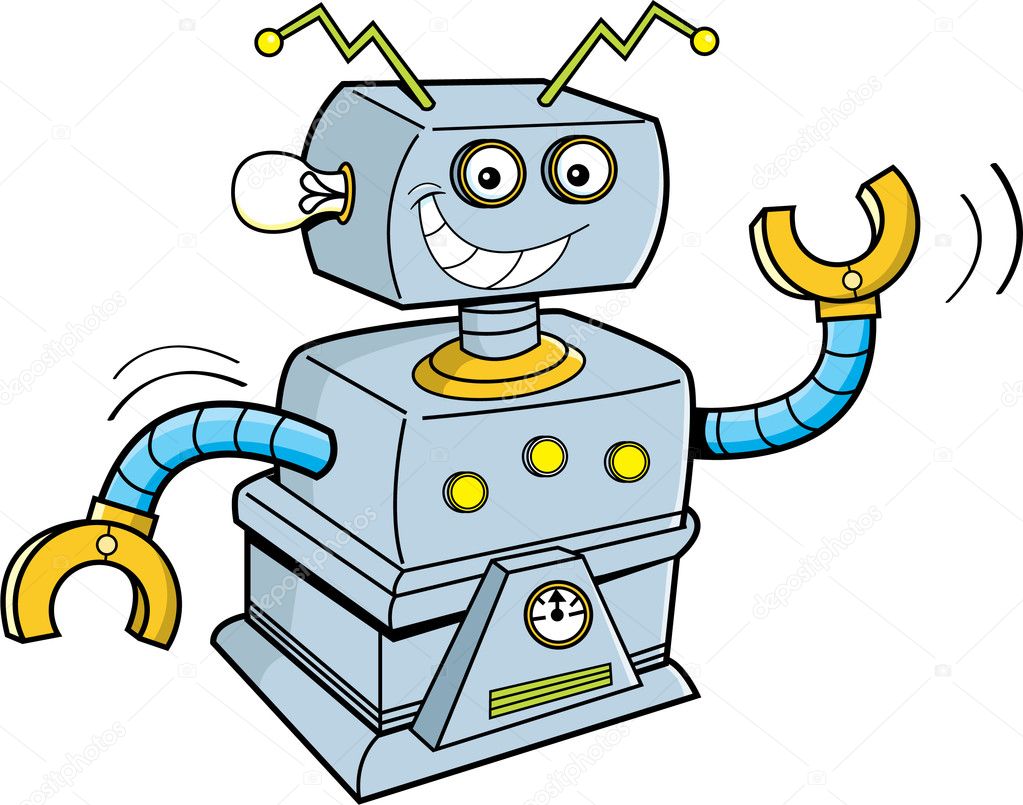 VSTUP VOLNÝKroužek je podpořen z projektu MAP pro ORP Hořice II ve spolupráci se ZŠ Na Habru Hořice